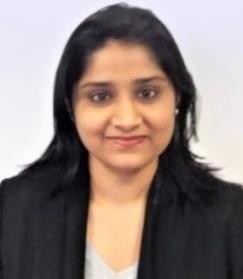 Saritha Dubai – UAEDedicated and detail-oriented Financial/Accounting Analyst committed to the teamwork thatleads to a team’s success. Focused on continual professional and personal growth, including the improvement of business and economic knowledge.10 years of experience in Finance/ Accounts in UAE.Holds Bachelor’s Degree in Business Management from Mangalore University, India.Well experienced in computerized Finance/accounting environment.Also proficient in MS Office Applications.Have detailed knowledge of accounting procedures, finance management, liaison with banks, develop & nurture client relations, & costing aspects.Possess demonstrated ability to work effectively and with employees at diverse levels. Strongly commercial with excellent communication and influencing skills.Possess excellent analytical, management, administration & problem solving skills.Highly organized, ability to work under pressure in fast paced environment meeting deadlines successfully.Finance Analyst, Dubai-based Company (Jan 2016 till July 2020)Accounts payable Officer, United Aviation (UAS), DAFZA (Feb 2014 – Oct 2014)Accountant, M/s. Bhatia Brothers LLC Dubai, UAE (Aug 2010 – 31 Dec 2013)Accounts Assistant, Watt Electricals L.L.C, Dubai, UAE (Sep 2007 – Aug 2008)Job responsibility: Project Finance Analyst (Oil & Gas Sector)Analyze business operations, trends, costs, revenues, financial commitments to project future revenues/expenses or to provide advice.Maintained and monitored cash flows and fund flow analysis Project Wise.Prepare & review Departmental budgets, generating reports on financial information. (Actual cost & forecast reports)Manage assigned core area of financial accounting (prepayments, Accruals etc.)Intercompany transaction entries & reconciliations.Analyzed revenue, cost & profitability Project Wise. Recognizing revenues based on type of project.Reported P& L and Balance sheet monthly wise of projects. Month closing entries and finalization process -project and entity wise.Assisting the team with internal and external audits, Tax Compliance, Vat filing.Prepare and process employee dues, Expenses, Payroll and Eosb calculations.Processing of vendor invoices, scrutiny, verification, payments & reconcile vendor accounts.Job responsibility: Accounts payable officer in UAS International (Aviation sector)Requesting vendors invoices by contacting them and providing list of pending flights.Proceeding vendor invoices by checking, saving, posting and auditing prices.Coordinating with operations, vendors, commercial team regarding price audit.Disputing wrong charges, requesting supporting documents & follow up till solved.Forwarding cleared invoices to billing team for charging clients and preparing payment orders.Coordinating with collection team for offsets.Sending the allocation details of our payment to vendors and requesting updated Statement of Accounts once finance team proceeds it.Checking vendor statement and coordinating with billing team for client disputes.Processing payments to vendors once prices audited and complaint.Job responsibility: Accountant in Bhatia Brothers (Retail Sector-Automotive & Industrial products)Report to Finance Manager by preparing monthly financial performance statements.Monthly preparation of reconciliation statements (debtors and creditors)  Supervise the whole range of accounts Payable and Receivable.Check Monthly Bank Reconciliation Statements of all bank accounts.Supervise the Invoice generation Operation & Credit Control.Ensure reconciliation of all sub ledgers & general ledger is performed on regular basis.Provide timely & Accurate Financial Information to the Management.Compile and analyze financial information to prepare entries to accounts, such as general Ledger accounts and document.Reviews, investigates, and corrects errors and inconsistencies in financial entries, documents, and reports.Prepare, examine, and analyze accounting records, financial statements.Documents financial transactions by entering account information.Prepares special financial reports by collecting, analyzing, and summarizing account information and trends.Negotiating business terms with clients and associated organizations.Controlling income and expenditure.Assisting senior in preparation of financial statements (Balance sheet, P&L).Monitor Payroll and Management Reporting Activity.PROFESSIONAL QUALIFICATION	Pursuing MBA in Financial Management from UCAM university, SpainBachelor of Business Management Graduate (Specialization- Finance) from Mangalore University, India with first class, in the year 2004.Diploma in Financial Accounting from AR Computers, Mangalore with Grade 'A' in the year 2007.Diploma in Computer application with proficiency in MS office-windows, MS word, MS Excel, MS PowerPoint, Accounting software like Tally 5.4 and 7.2. Wings 2000, Peachtree, and Comrade.Successfully completed Internal Auditor Course (ISO) by DNV, Netherlands.COMPUTER PROFICIENCY	Packages: Oracle EBS R12, SAP BO/BI, Sun system, Tally, Peach tree, MS Great Plains, Accpac, MS Office.PERSONAL DOSSIER	Date of Birth: 14th  October, 1983Nationality: IndianStatus: MarriedLanguage Known: English, Hindi, Kannada, Tulu & KonkaniVisa Status: Company visaDriving LicenseContact EmailReferenceMobile No.: UAE Driving License holder: saritha-191317@2freemail.com : Mr. Anup P Bhatia, Market Research HR & IT Consultant: 0504973598